budgetCeska FilharmonieAdwoodmain budgetmark up:7%project number:product:exchange rate:EUR25,00agency name/location:creative director:adwoodproduction company:director:adwooddan ruzickadan ruzickaclient service director:agency producer:d.o.p.:stepan kuceraproducer:eva dvorakova perezusage rightstvc45amount airing country / periodduration /45 sec15 secairing mediabuy outs castbuy outs music11CZ, 1 yearCZ, 1 yearTV, onlineTV, onlineyesyesn/an/aexecutionno. of shoot days location:no. of shoot days studio:2shoot date:as per timingn/ashoot city / country:prague / czech republiccasting rounds:1casting call back:yestechnical & postproduction detailsoff-line edit days:on-line edit days:3D hours:21sound postproduction hours:composed music:15n/ayesn/an/aarchive music:best light hours:full grade hours:broadcast copies:5additional broadcast copies:production notesdelivery specificationsmaster: Nezapomente: 1x 40s video + 1x 30s video + 1x 6s video, Reminder PP: 1x 15s, 6s, HD resolution, 16:9cropped fromat 1:1, 9:16 from 15s & 6scancelation conditions21 days prior to the shoot days: all spendings + 75% producer and fee7 days prior to the shoot days: all spendings + 100% producer and feePříloha č. 2: Cenová nabídka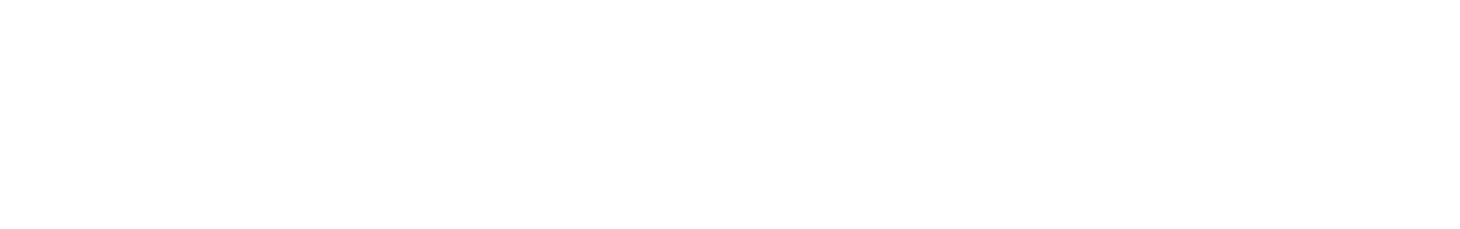 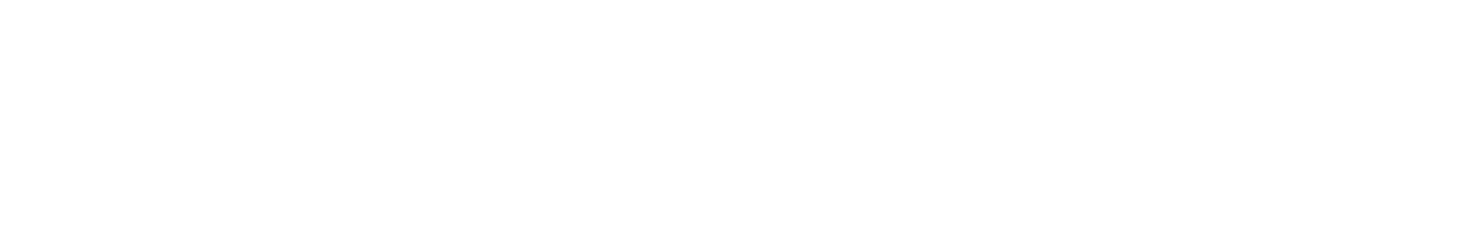 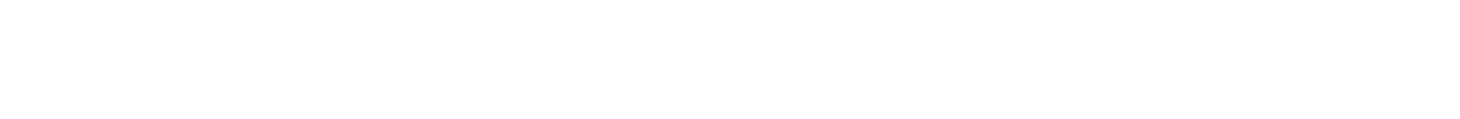 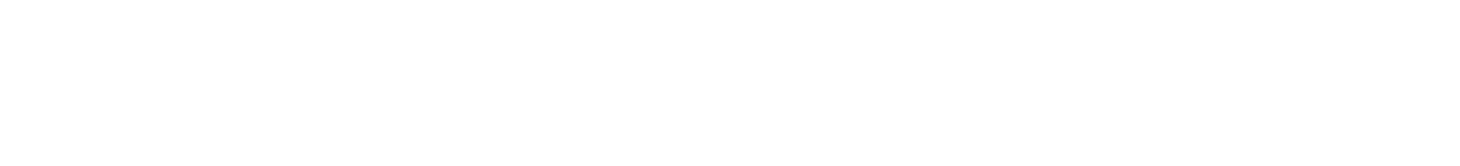 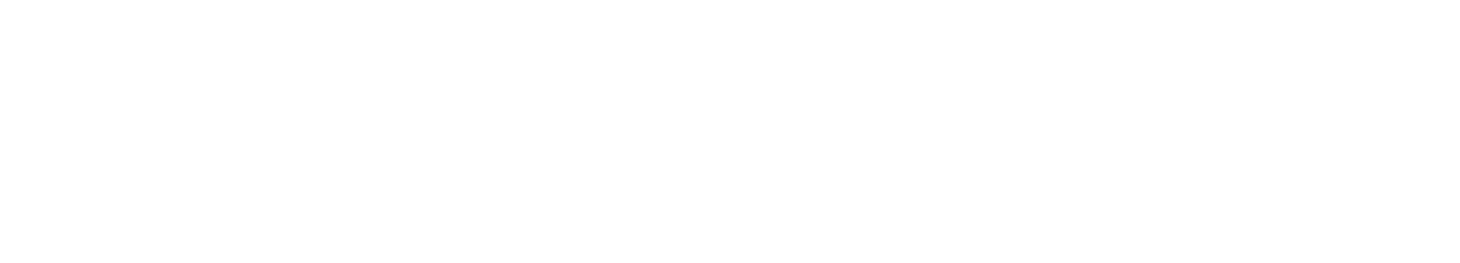 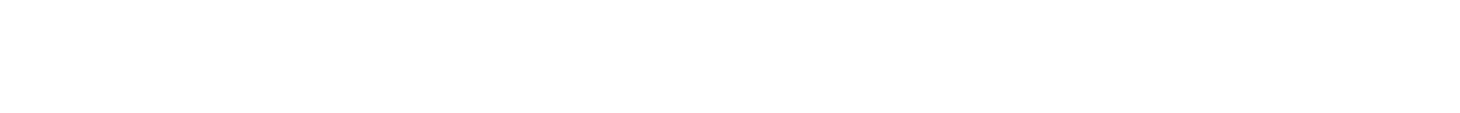 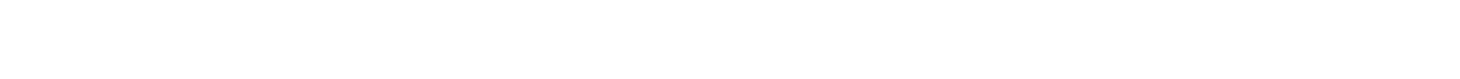 budgetCeska FilharmonieAdwoodcost summaryCOST SUMMARY CZK1a pre-production1b covid2 recce3 casting & cast4 buyouts5 director6 production & unit7 equipment8 artdepartment9 studio10 location11 foreign shoot12 travel13 stock, negative & processing14 editing15 sound postproduction16 insurance17 photoshootreal cost CZK57 0000mark up CZKtotal CZK7%7%7%7%7%7%7%7%7%7%7%7%7%7%7%7%0%7%3 990010 0597 10556014 00042 5297 62323 450060 9900143 700101 5008 000200 000607 550108 900335 0000153 759108 6058 560214 000650 079116 523358 4500818 250057 2780875 5280008269 9542 4500011 800142 20035 00031 610012 626152 15437 45031 61000subtotals2 600 510179 8232 780 333total quoteCZK2 780 333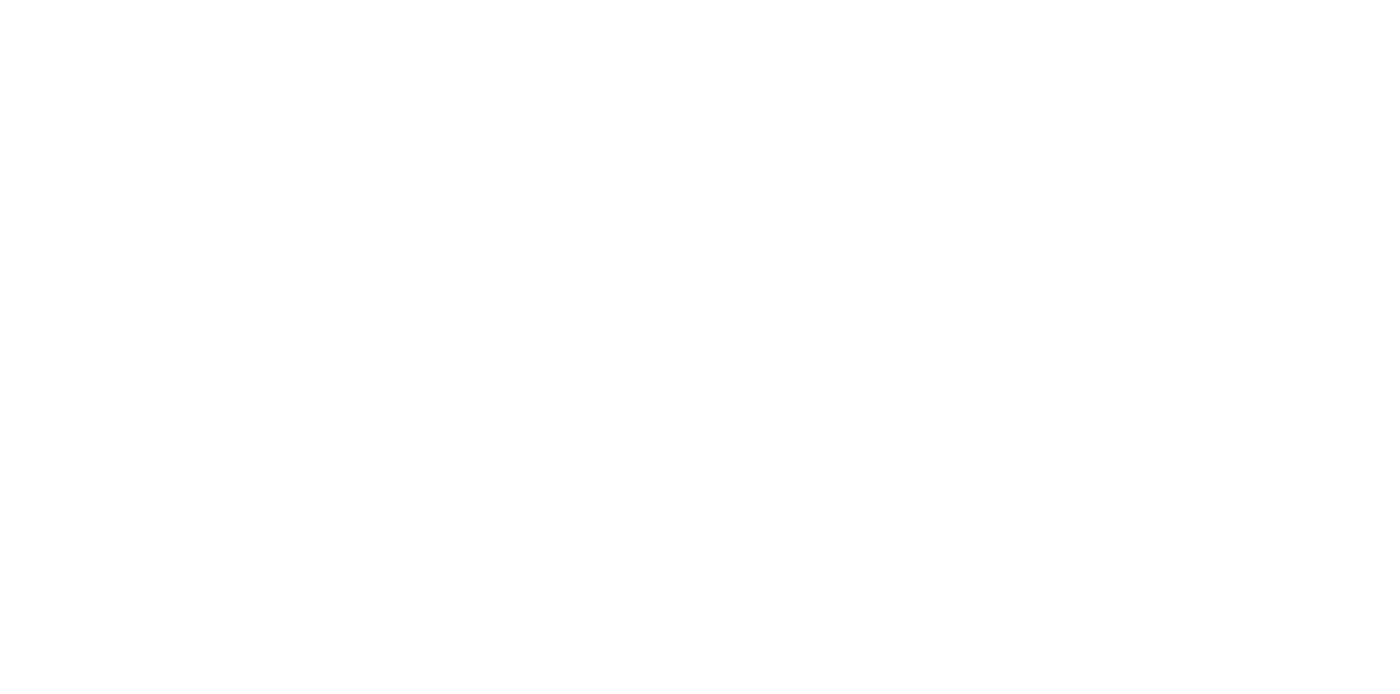 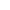 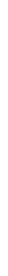 budgetCeska Filharmonie Adwoodtotal quote: 2 780 333pre-production / recce1a pre-productionunitproducernotefor1itemglobal @days @days @days @days @days @days @pieces @days @pcs @pcsratereal cost czkreal cost EUR30 0006 5005 0004 5003 50010 0005 0006001 8002 5003 50015 00030 0001 200production managerunit managerproduction coordinatorproduction assistantart directorinterpreterstoryboard/shooting boardtransport00000000000048000020112 000000fedexphone callspetty cashglobal @global @15 000600subtotals57 0002 2801b covidunitnotelocal crewforeign crewforitempcsratereal cost czkreal costPCR testsPCR testsPCR testspcs @pcs @pcs @1 0001 0001 000000000talentsAG fast testsAG fast testsAG fast testslocal crewforeign crewtalentspcs @pcs @pcs @350350350000000medic for test samplingtransport of samples to labcovid marshalldays @days @days @days @4 5003 5003 5002 50000000000covid marshall assistFFP2 maskslocation ozon cleaningcovid supplies (tent, desinfections, wristbands etc.)pcs @global @days @3025 0008 000000000subtotals002 recceunitnotefor108itempcs11rate7 0005 5004 0006 0005 00010 0007 0005 50010 0005 0003 5001 500800real cost czkreal cost EURlocation managerlocation assistantlocation researchproduction managerproduction coordinatorart directordays @days @days @days @days @days @days @days @days @days @global @global @days @days @km @70 00044 0002 8001 76000000000gaffergrip11107 0005 50010 00028022040000000288001st director assistant2nd director assistanttelephone / cell phonerefreshmentslocation manager carlocation assistant carmileage0000115080083 500153 80001807 200vansdays @km @global @000over mileagelenses & viewfinder0subtotals143 7005 748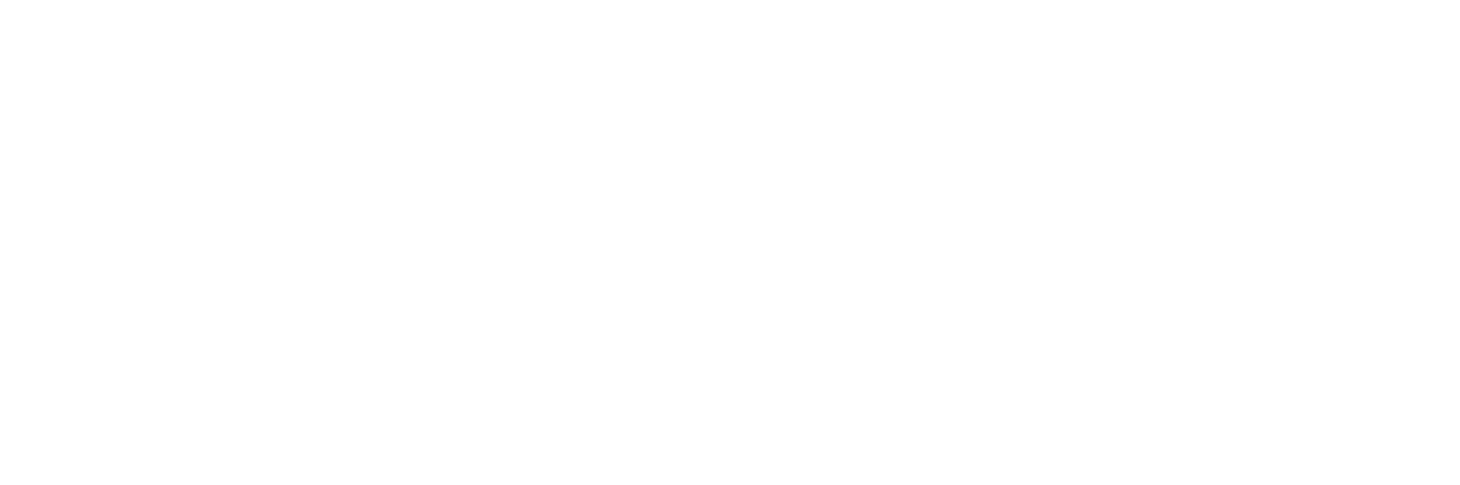 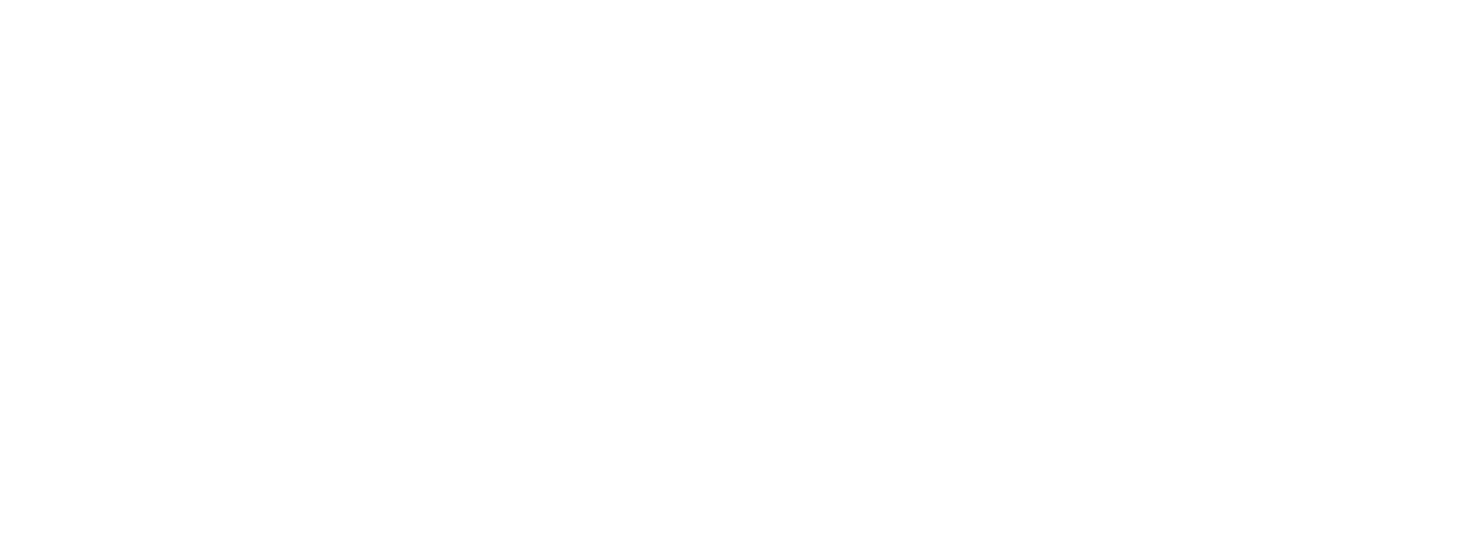 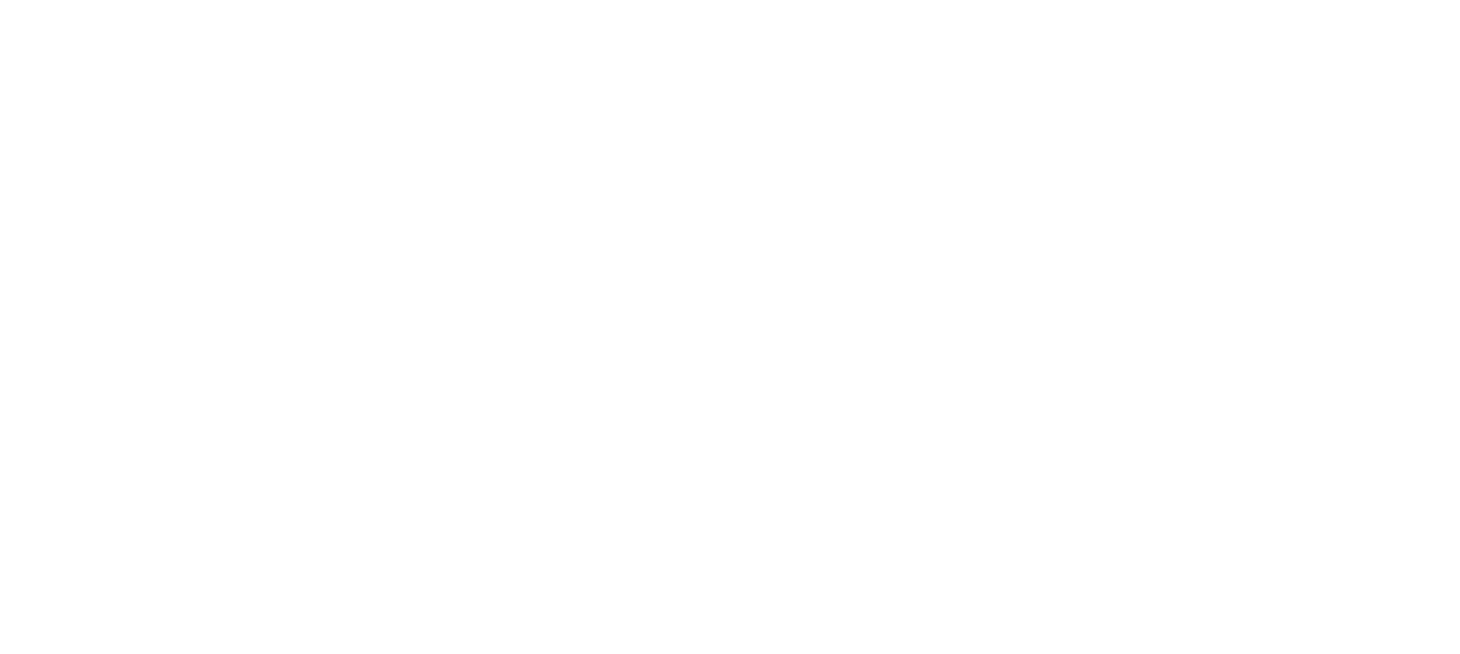 budgetCeska Filharmonie Adwoodtotal quote: 2 780 333casting / cast / buyouts3 casting & castunitcasting roundcasting call backftpnotefor1itempcsratereal cost czkreal cost EURglobal @global @global @35 00020 0003 00035 0001 4000000casting country 2global @days @pcs @35 0001 8002 5002 50000000000transportfedexftpglobal @actor 1 daily feeactor 1 overtimes10days @hours @66000000actor 2 daily feeactor 2 overtimes10days @hours @99000000actor 3 daily feeactor 3 overtimesdays @hours @12 0001 0000000000000actor 4 daily feeactor 4 overtimesdays @hours @12 0001 0000000actor 5 daily feeactor 5 overtimesdays @hours @12 0001 0000000feature extras daily feefeatures extras overtimes10days @hours @2118 0001 50036 00001 4400extras daily feeextras overtimesextras co-ordinatorextras co-ordinator overtimes1010days @hours @days @hours @15151 8001503 50029227 0001 08003 5000014000handmodeldouble / stand inchoreographerdays @days @days @hours @6 0004 8005 00050000000000choreographer overtimes00actors transportextras transportglobal @global @3 5006 0000000subtotals101 5004 0604 buyoutsunitnoteforitempcsratereal cost czkreal cost EURactor 1 buyouts6global @000actor 2 buyouts90002010global @global @global @global @global @global @global @global @036 00036 00036 0000000actor 3 buyouts0actor 4 buyouts00actor 5 buyouts00feature extras buyoutscomposer buyoutspeaker buyout0020 0008 00020 00008 000003200photographer buyoutsubtotals8 000320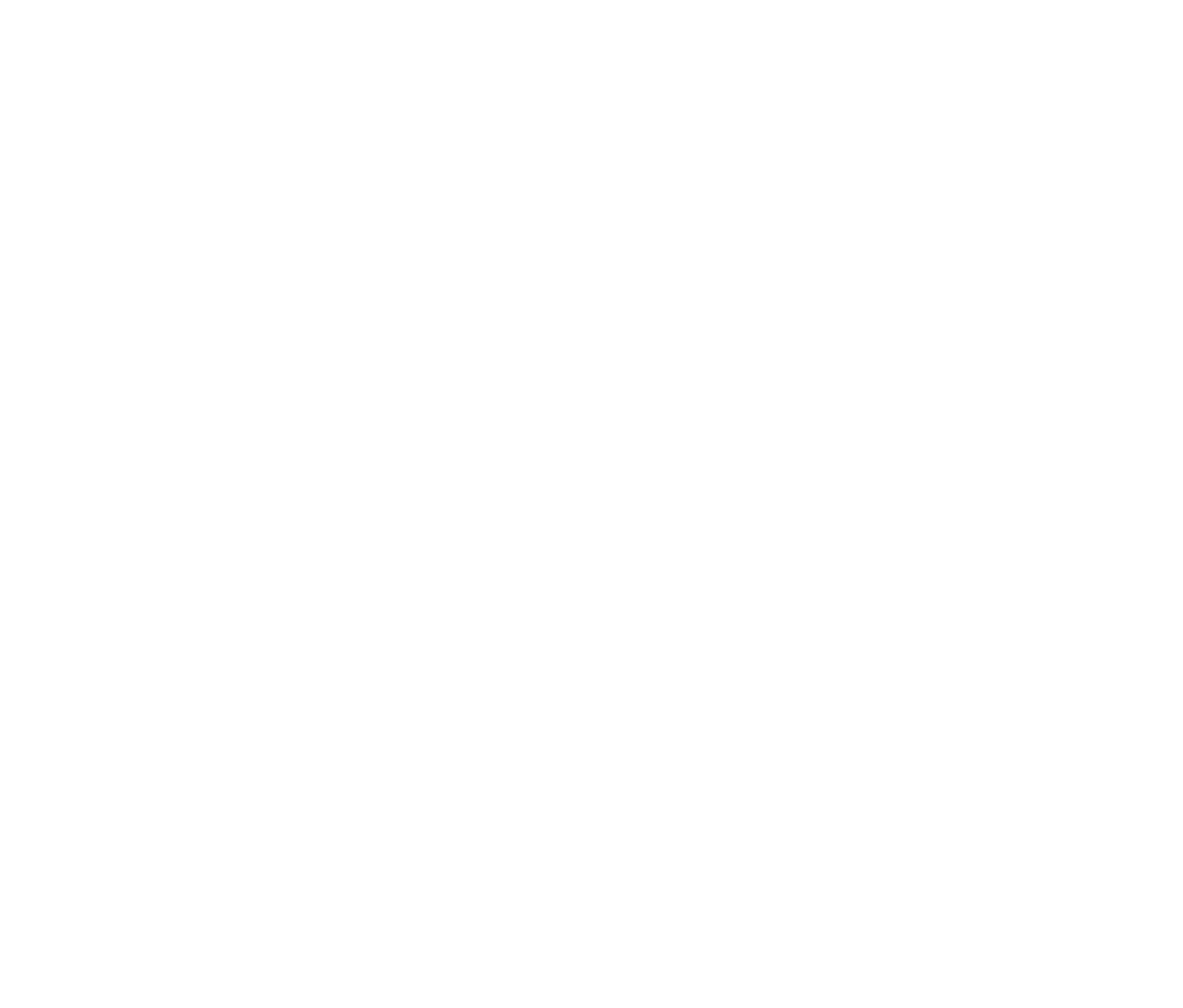 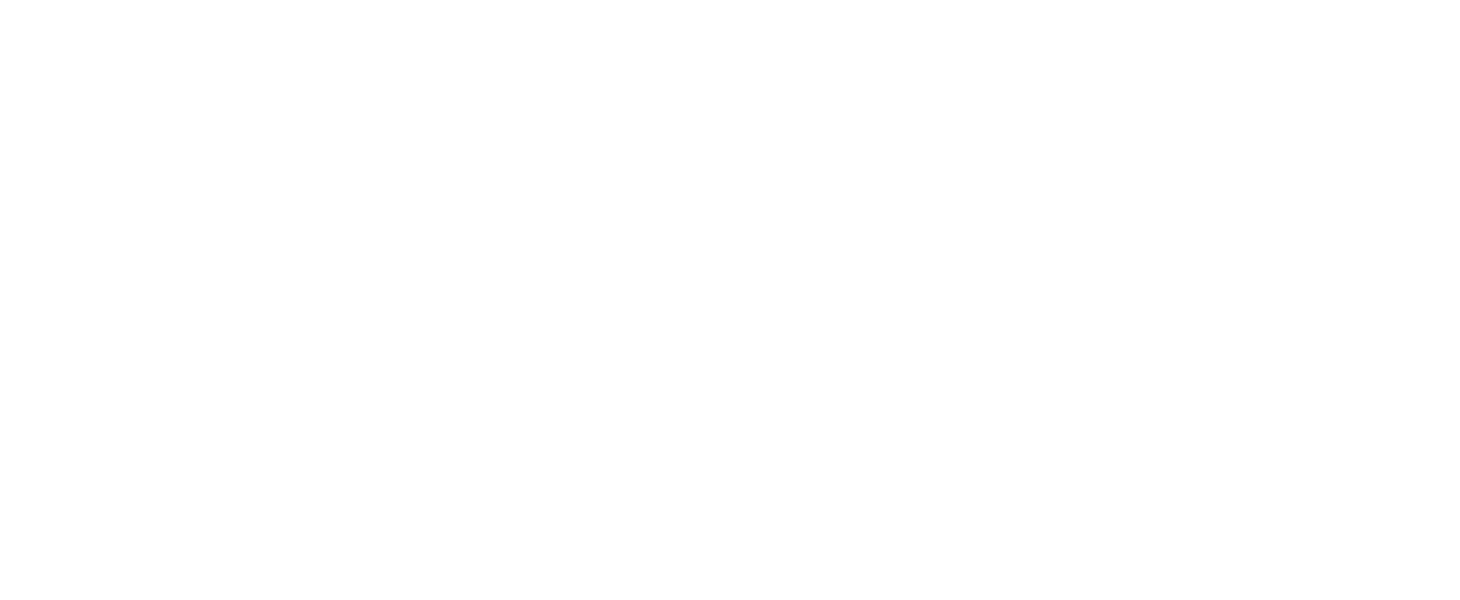 budgetCeska Filharmonie Adwoodtotal quote: 2 780 333production5 directorunitnoteforitempcsratereal cost czkreal cost EURdirectordirector's producer2days @global@100 000200 00008 0000subtotals200 0008 0006 production & unitunitproducerproduction managerunit managerproduction coordinatorproduction assistantassistant director 1assistant director 2interpreternotefor107itempcsratereal cost czkreal cost EURglobal @days @days @global @days @days @days @days @days @days @days @days @8 0006 5005 0004 5003 50010 0005 5005 0005 0003 0003 5003 50080 00045 5003 2001 82000731 5001 260008002200002120 0005 50000kid's wranglerchaperonrunner 107 000022800runner 2d.o.p.2,0days @40 00080 0003 200location managerlocation assistant22days @days @7 0005 50014 00011 000560440continuitycamera operatorfocus pullerd.i.t. technicianclapper loaderc.c.t.v. operatorcable guysteadicam operatorovertime222,7222days @days @days @days @days @days @days @days @days @6 00015 0008 0008 0005 5005 5003 50015 000012 00030 00021 60016 00011 00011 00004801 20086464044044000000262sound mixerboom operatorovertime222days @days @days @8 0005 500016 00011 00006404400make - up22days @days @days @days @days @days @global@global@days @8 00015 0004 5007 00015 0004 0001 0001 000016 0006400360000000make - up artistmake-up assistanthair stylist09 000000000hair artisthair assistanthair materialmake - up materialovertime22key grip3,03,01,02days @days @days @global @5 5005 00012 000016 50015 00012 00006606004800dolly gripcrane gripovertime30camera car drivercrane car driverovertimedays @days @days @1 5001 50000000002gafferbest boyelectricians incl. prelightgenerator operatorovertime3,53,53,52,0days @days @days @days @days @7 0005 5004 8002 5002 00024 50019 25067 2005 00009807702 688200470making of0global@35 00000subtotals607 55024 302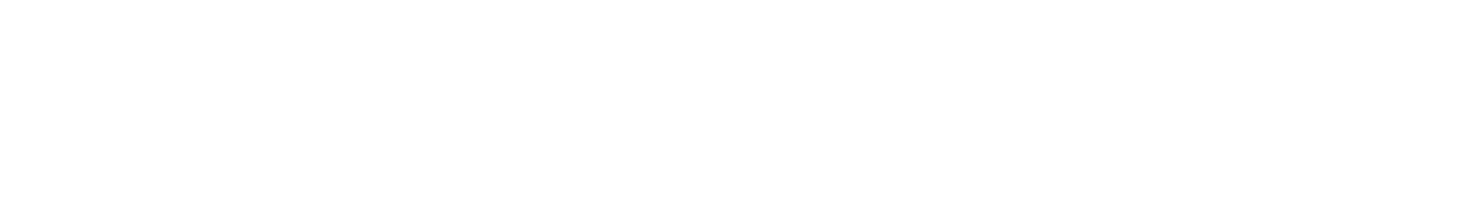 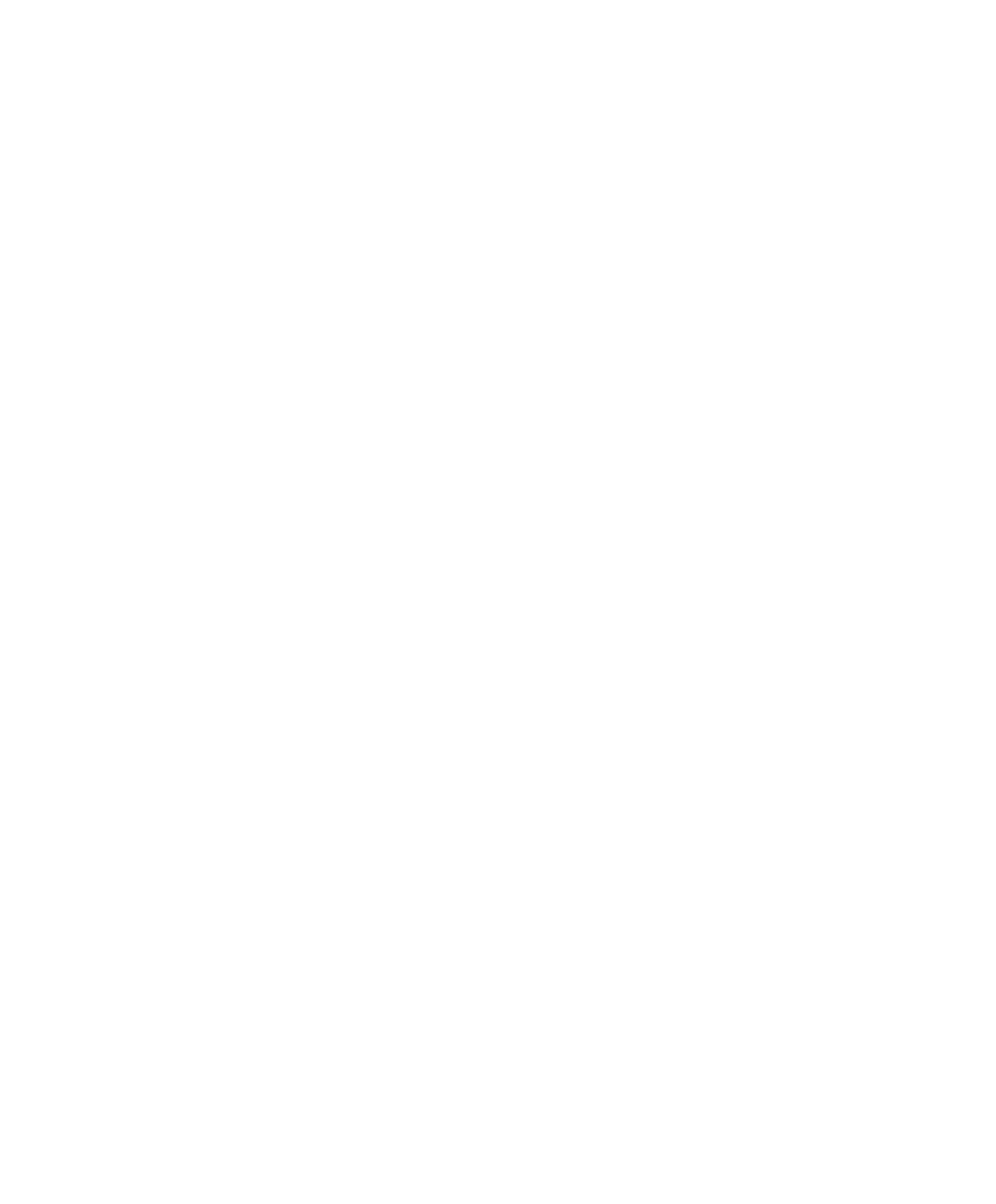 budgetCeska Filharmonie Adwoodtotal quote: 2 780 333equipment7 equipmentunitnoteforitempcsratereal cost czkreal cost EURcamera arri 535 / 35mm pcgkcamera arri 435 / 35mm pckgcamera arri 16mm packagecamera arri alexa packagecamera red cam packagecamera phantom HDcannon D5 packagelenses setzoom lensesswing&shift lensesfiltersheads/ legsc.c.t.v. & tapesdays @days @days @days @days @days @days @days @days @days @days @days @days @58 20035 70017 20035 00030 00090 0008 00012 0006 00010 0003 750000000000000000000000000000010 0007 500steadicam equipmentsuper panther dollypanther dolly - accessoriesmotion controldays @days @days @days @days @days @days @days @days @days @days @days @days @days @days @days @days @days @days @days @days @days @days @global@days @days @hours@days @global@days @days @days @km @16 00012 5003 50060 0003 50035 00037 00048 00064 00017 50019 00015 00021 00024 50051 00030 0008 0006 0002 5003 5003 5003 5005 000350000000000000000000000000000000000000100000grip/unit boxheli shoot (octocopter) w D5techno crane 15 + Z head 3Dtechno crane 30 + Z head 3Dtechno crane 50 + Z head 3Dfoxy cranepegassus cranejimmy jib cranescorpio 2d headscorpio 3d headstabilizied head incl. technicilow loaderrigs/low loader mountstranscodes on setDIT carcamera cargrip carcrane carsound equipmentbatterieswalkie talkiegeneratorgenerator fuellightsconsumablescherrypicker00002 50000000020015012 0008000228224 00022 400030 000016 00014 000096089601 200064056001215 00013 2004 0003 50020transport & mileageadditional transportover mileage4403subtotals108 9004 356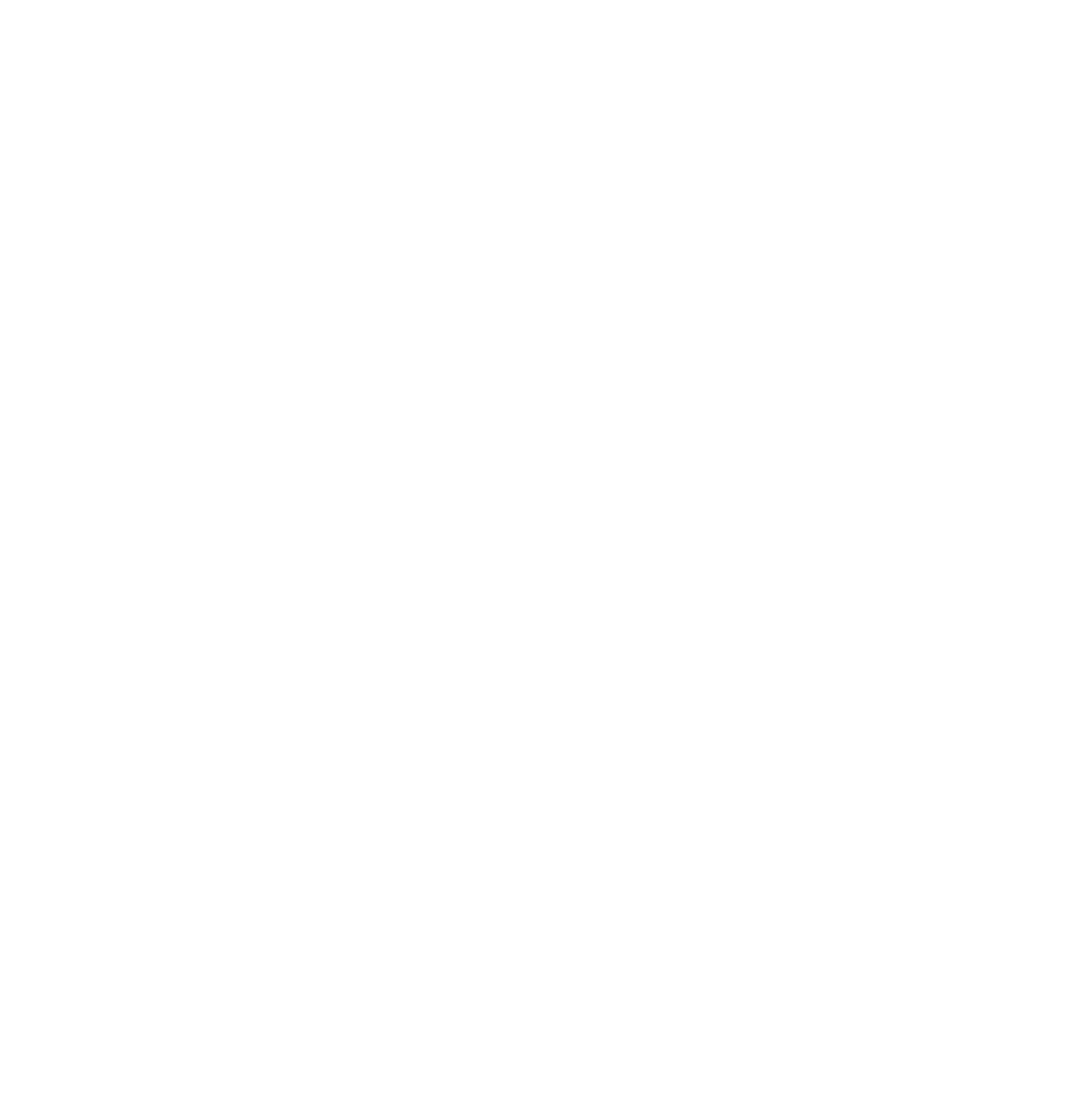 budgetCeska Filharmonie Adwoodtotal quote: 2 780 333art department8 art departmentunitart directorart director assistantnotefor5itemdays @days @pcsrate10 0007 000real cost czkreal cost EUR50 00002 0000prop masterpropman 1.propman 2.&3.propman helpersovertimeprops purchaseprops hireprops' transportprops' vans974days @days @days @days @days @global@global@days @days @km @5 0004 5004 0002 800030 00040 0001 5003 5002045 00031 50016 00001 8001 260640012321116500030 00040 00024 00017 50001 2001 6009607000over mileage2model maker mat. / mock upsfood stylistfood stylist assistantfood stylist materialanimal handleranimalsanimals transportsfx supervisorsfx techniciansfx material, miscellaneoussfx transportstunt coordinatorstunt teamstunt riggerstunt material, miscellaneousstunt transportvetdays @days @days @global @days @days @days @days @days @global @global @global @global @global @global @global @days @days @days @km @5 00010 0005 0005 0005 00010 0003 5008 0005 0005 0003 80012 00010 0008 00020 0003 8005 0003 00000000000000000000000000000000000000000000paramedicovertimeover mileage200018wardrobe stylist46days @days @days @global@global@global@global@global@global@days @7 0004 5004 0001 0002 0003002 0003 0002 500028 00027 000015 0004 0004 50001 1201 0800600160180001000wardrobe assistantwardrobe assistant 2wardrobe principalswardrobe feature extraswardrobe extraswardrobe cleaningwigs/mustacheswardrobe transportovertime152150122 50002subtotals335 00013 400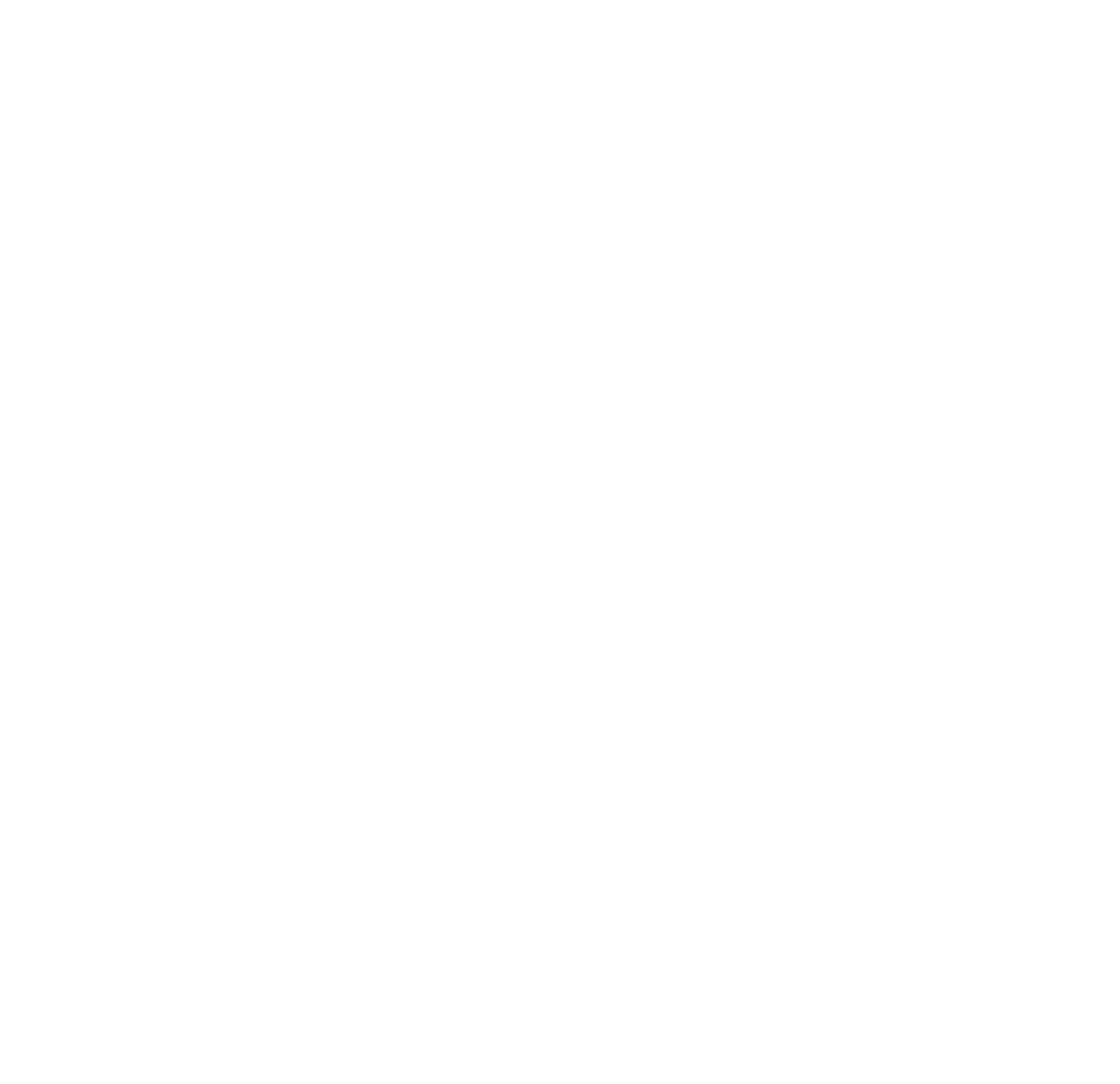 budgetCeska Filharmonie Adwoodtotal quote: 2 780 333location10 locationunitconstruction managerconstruction labourcarpenterpainterriggerconstruction materialbackground / greenscreentransport construction labourover mileagenoteforitempcsratereal cost czkreal cost EURdays @days @days @days @days @global@global@days @km @3 2002 8002 2006 0002 50025 00030 0003 0001800000000000000000000construction standbyovertimeconstruction st/by materialtransport construction standbover mileagedays @days @global@days @km @104 50005 0004 50018000000000020000location 1location 1location 2 - letiste halalocation 2location 3 - letadlolocation 3location 4 - street extlocation 4location archive&feelocation facilities & permitsshootprep/strikeshootadmin feeshootprep/strikeshoot1151days @days @global@global@hrs@days @days @days @global@global@0300 00040 00035 000000012 00008 0000300 0000200 000035 00001 4000prep/strike98 50025 000002350 0002 000security&lock upspolice assistant / uniformeddays @days @62 5003 50045 00001 8000coach / minibus & taxiunit vans & mileageunit vans & mileagevans client & agencyvans foreign crewovertime driversdays @days @days @days @days @hours @km @3 5004 5004 5003 5003 5004000023127 0001 08000000288007 20006033over mileage15cateringcatering extrascatering buscatering van & mileageovertime cateringover mileage21days @days @days @days @hours @km @701560025020 0002 50040084 0003 7503 36015000000000600122make - up / wardrobe busproduction motorhomeagency / client / motorhomebase campmobile wcinternetbase camp gennybase camp genny fuelaccommodation crewovertimedays @days @days @days @days @days @days @hours@nights@hours @km @8 5004 5004 50015 0008 0001 0006 0004008 500340001 200000230 00001 00012 00011 20001228404804480144016003001840333 6000over mileagesubtotals818 25032 730boogiefilms...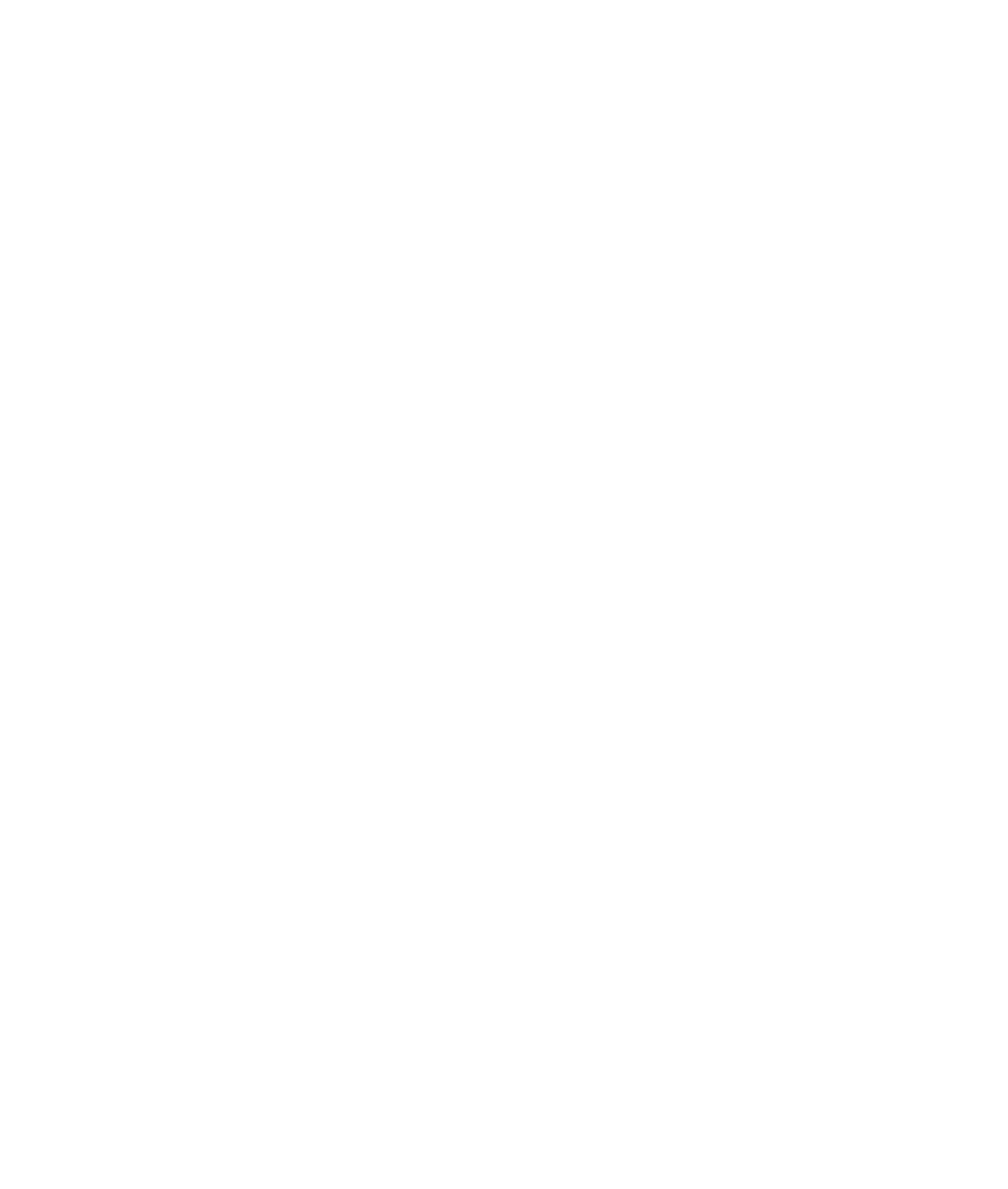 budgetCeska Filharmonie Adwoodtotal quote: 2 780 333stock, negative & processing / editing13 stock, negative & processingunitnegative stocknegative stocknote35 mm/color16 mm/color35 mm/color16 mm/colorforitemcans@cans@meters@meters@global@metersroll@pcs122122122122ratereal cost czkreal cost EUR40251700000000000000000000developdevelop0013sunday's developingultarsonic cleaningnegative data & manipulationnegative digitalizationnegative digitalizationnegative digitalization20 00041 0003 500500122off line quality2K proreshrs@sec@sec@4K prores100best light spiritbest light conformingdata transfer / render000hours@hours@hours@12 0003 0003 000000000proresdata transfer for avidloading to avidsync sound to aviddata upload on FTPovernight servicemxf, proxy2hours@hours@hours@hours@hours@3 0001 2001 6002 4001 2006 00024000000000extra chargeHDDHDDHDD - shootHDDHDDHDD - archivelocal courierinternational courier1 TB2 TB3 TB4 TB6 TB2 TBpcs@pcs@pcs@pcs@pcs@pcs@pcs@pcs@3 4004 9005 8007 00014 0004 900500000023200015 80000000001 500subtotals11 80047214 editingunitnotefor4itemglobal@days@pcsrate30 0006 000real cost czkreal cost EURproducer00960postproduction manager24 000editoroff- line edittransfers / exports / mpegsdata upload on FTPtransport1global@hours@hours@hours@days@30 0001 5001 6002 4001 80030 0001 200avid, final cut suite00000000VFX supervisionVFX supervisionVFX supervisionon line HDCZ shoot dayForeign shoot daytravel day / recce dayflamedays@days@days@global@global@hour@hour@hour@global@hours@pcs@15 00022 00016 50040 00020 0002 2502 5002 2506 5001 6002 1000000001,040 0001 600on line HDflare00000000002D animation HD / compositing / rotoscoping2D cleanup & designmatte paint HDimage bank / footage banktransfers / exports / mpegsmaster file10216 0004 200640168prores, TGAgrading / base lightdata transfer / render11globalhours@25 0003 00025 0003 0001 000120local courierinternational couriermiscellaneouspcs@pcs@global@5001 5004 000000000transportdays@1 80000subtotals142 2005 688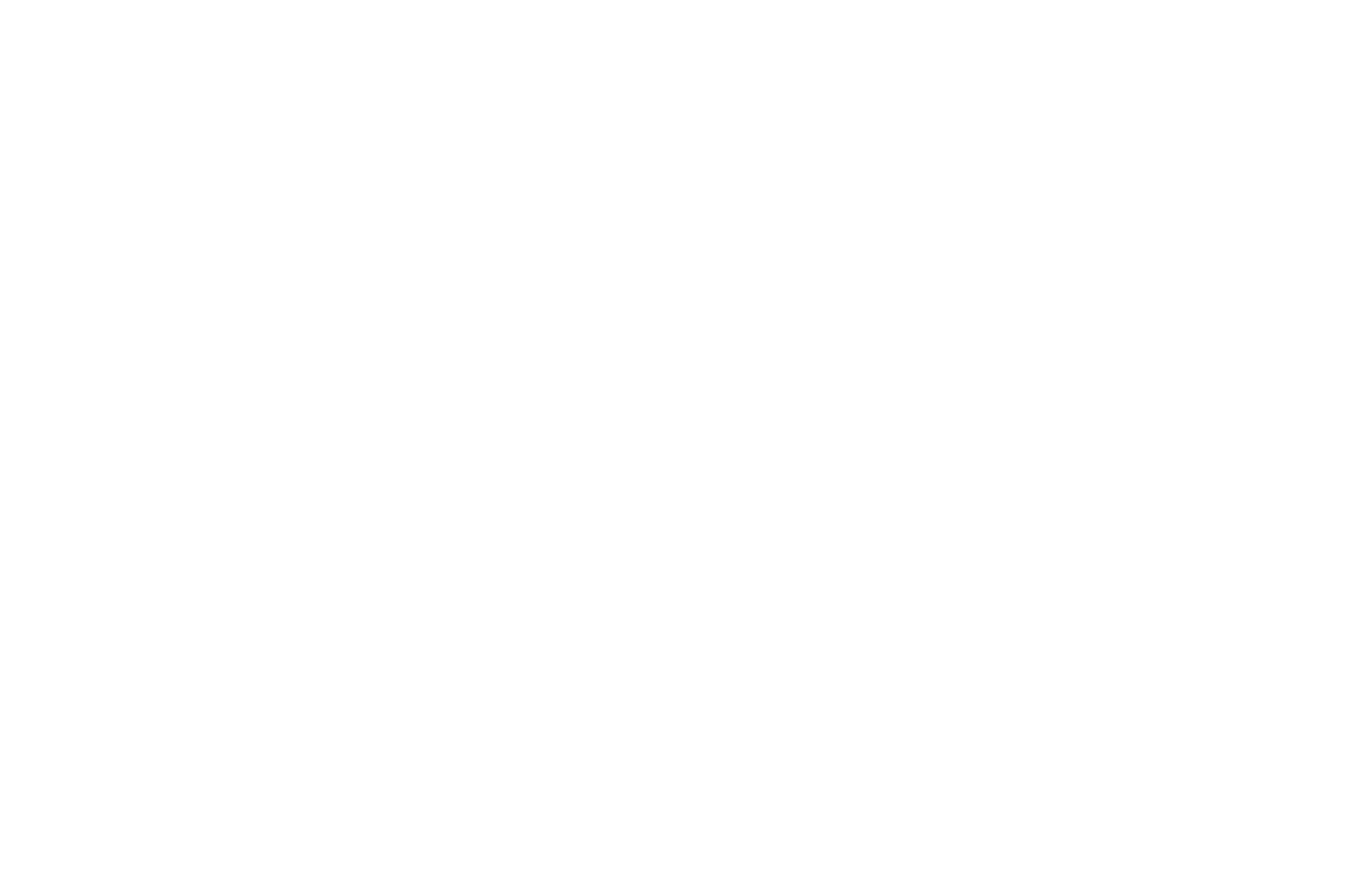 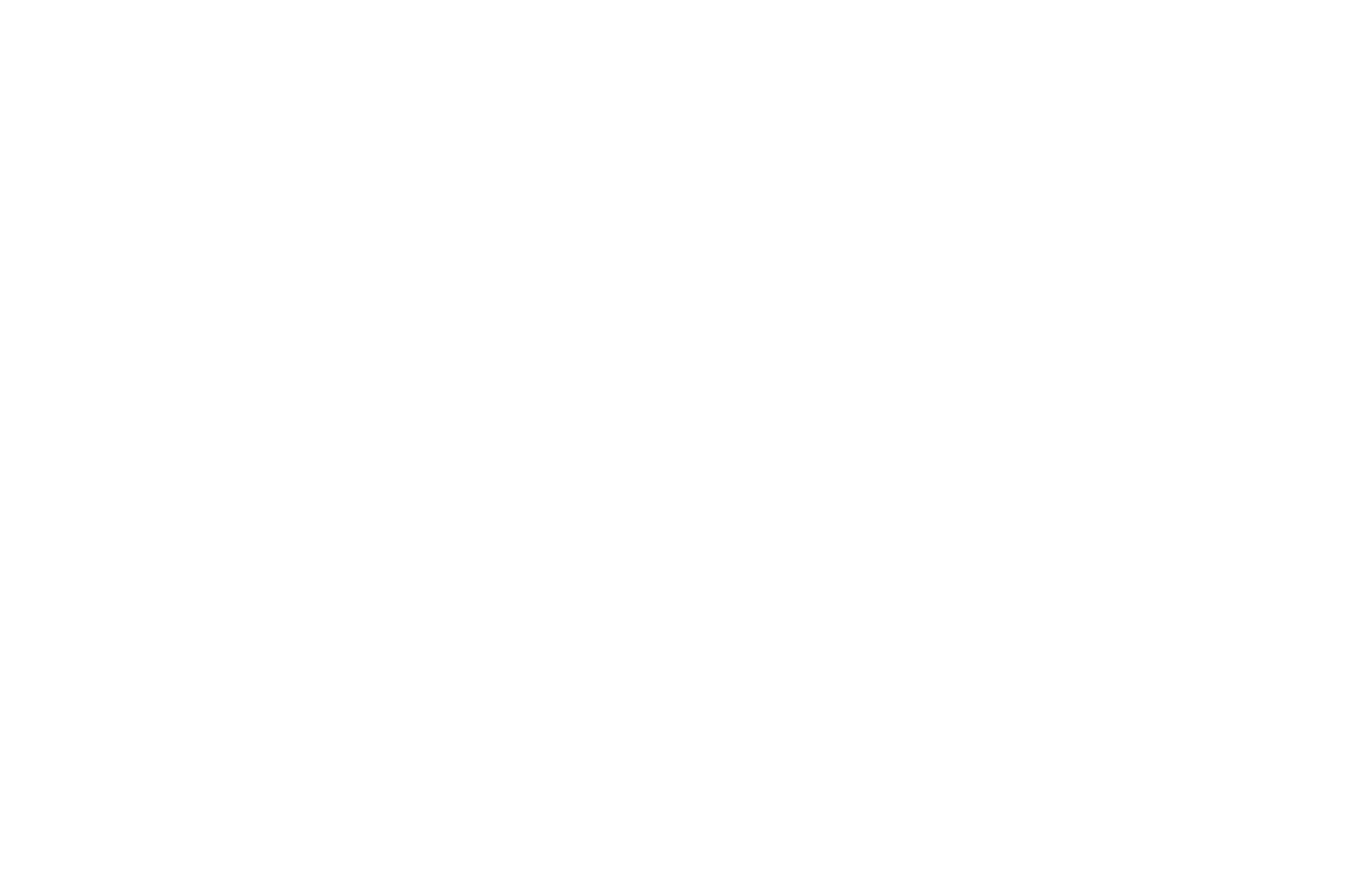 budgetCeska Filharmonie Adwoodtotal quote: 2 780 333sound postproduction / insurance15 sound postproductionunitsound studiosound studiotv over 21s mixtv over 21s mixtv over 21s mixtv 11 - 20s mixtv 11 - 20s mixtv 11 - 20s mixtv till 10s mixnotefor1itemglobalhours@pcs@pcs@pcs@pcs@pcs@pcs@pcs@pcs@pcs@pcs@pcs@pcs@pcs@pcs@pcs@pcs@pcsratereal cost czkreal cost EURczisdn30 0006 00012 0009 3005 00010 0008 1004 40010 0006 5003 6009 8008 5006 9009 8008 5006 9008 00030 0001 20000000000000000000000000000000000001st version2nd versionsnext versions1st version2nd versionsnext versions1st version0tv till 10s mixtv till 10s mix2nd versionsnext versionsweb over 21 mixweb 11s-20s mixweb till 10s mixradio mix over 21sradio mix 11s-20sradio mix till 10scinema mix5.1 no licencevoice over casting CZ, SKvoice over CZ, SKdubbing CZ, SKpcs@pcs@pcs@pcs@1 5005 00010 0003 000002000tv,webtv, web15 00000travel SK speaker0sfx librarytransfersmix exportint mix exportglobal@global@pcs@4 0004 00030000000000wavwavpcs@1 500music composerglobal@40 00000archive musicarchive music1 country / 1 tvc/ tv1 country / 1 tvc/ webpcs@pcs@15 0006 0000000digi master Adstreamadstream uploadadstream uploadadstream uploadadstream uploadbroadcast copy / FTPbroadcast copy / FTPtransfers / exports / mpegspcs@pcs@pcs@pcs@pcs@pcs@pcs@hrs@2 1002 0001 0002 4001 2002 50090000000000000000001st tvc standardnext tvc standard1st tvc expresnext tvc expres1st tvcnext tvc1 600tapeDCPxd cam 23GBcinemapcs@pcs@6005 0000000local couriersinternational courierpcs@pcs@5001 5000000subtotals35 0001 40016 insuranceunitnoteforitempcsratereal cost czkreal cost EURinsurance01global@31 61031 6101 264subtotals31 6101 264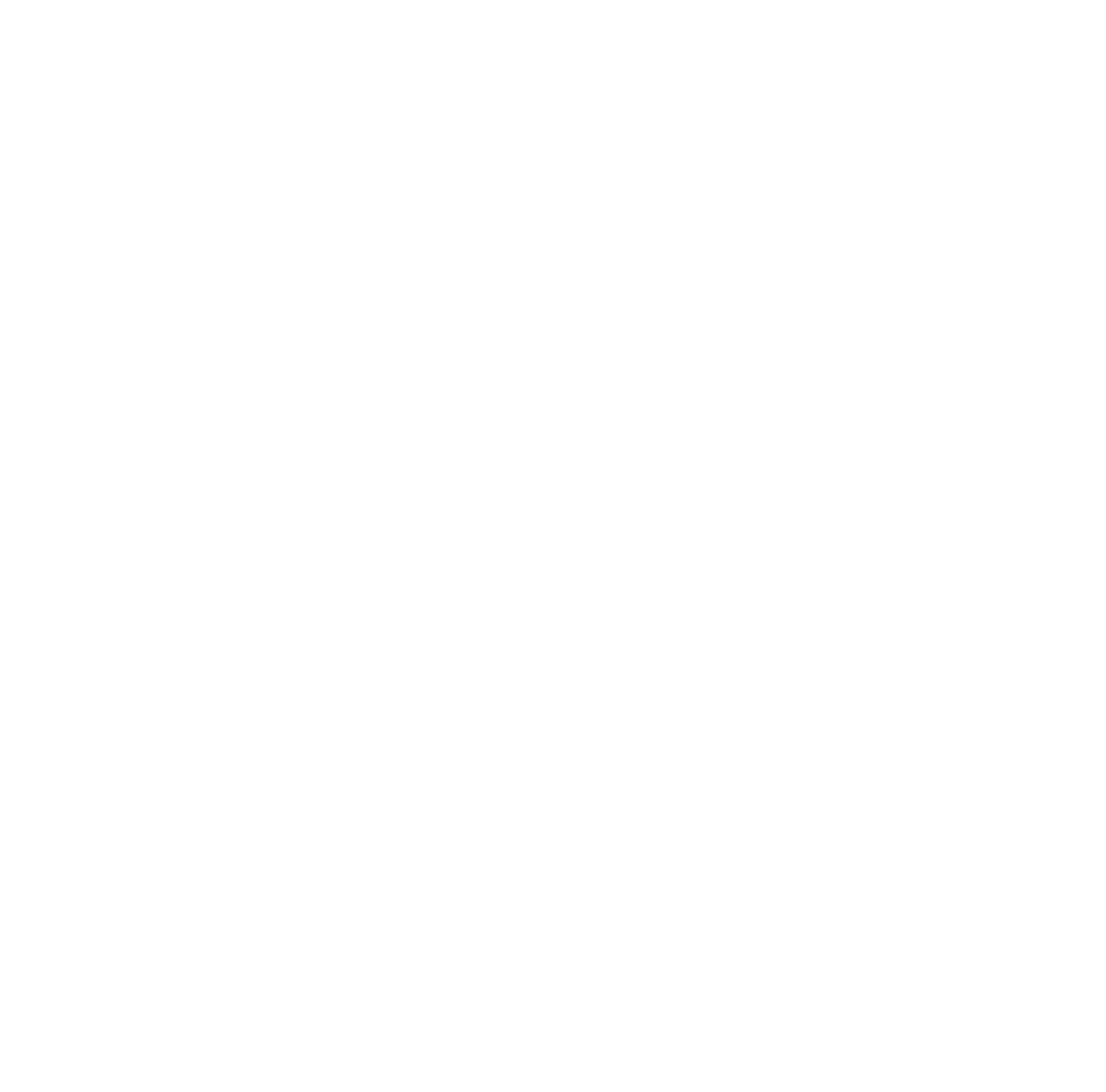 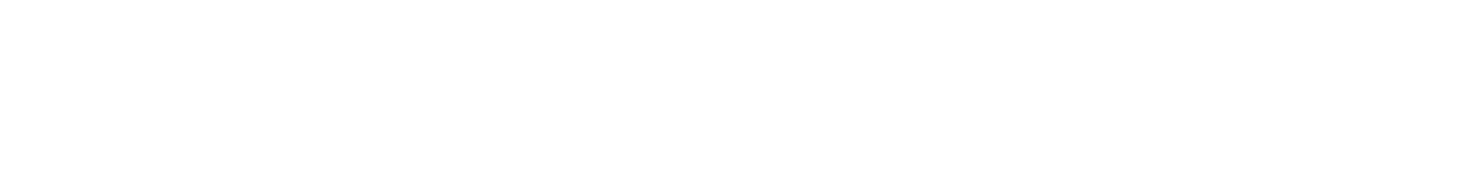 